  Butterfly Nursery School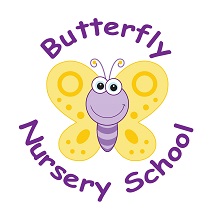 Church RoadHorneSurreyRH6 9LA01342 843655                             POLICY:  Outdoor Play (EYFS 3.57)At Butterfly Nursery School we are committed to the importance of daily outdoor play and physical in all children regardless of their age and stage of development. All activities will be made accessible to children with learning difficulties and disabilities to ensure all children are able to freely and independently use the outdoor area and physical play opportunities to best effect.Children need regular access to outdoor play in order to develop their large and small muscles, experience an environment that is different from inside of the nursery and more importantly access sunlight in order to absorb vitamin D more effectively.The outdoor areas, both within the nursery grounds and in the local community have a wealth of resources which help children to develop in a variety of ways, including independence, exploration, and investigative skills, risk taking and self- esteem all of which support children to develop skills for now and the future.The nursery will ensure all areas are safe and secure through close supervision and use of robust risk assessments and safety checks. Staffs are informed of the importance of these procedures and are trained appropriately to ensure these procedures are followed effectively.Parents’ permission will be sought before any child leaves the nursery during the day; this includes short outings into the local community. Please refer to the visits and outings policy for further information on this process.All outdoor play opportunities and outings will complement the indoor activities and provide children with both adult-led and child-initiated opportunities to enable children to learn and practice new skills, knowledge and behaviours.The nursery will use this policy alongside the following policies to ensure the safety and welfare of the children throughout their time outside.Health and safetySun careBabies and toddlersLost child policyParents and carers as partnersSupervision of childrenVisits and outingsThis policy was adopted onSigned on behalf of the nurseryDate disseminated to staffDate for review